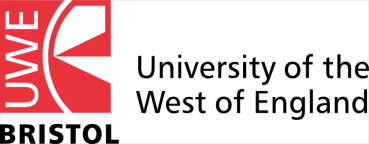 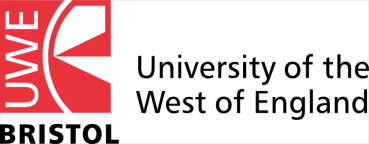 ACADEMIC SERVICESPeriodic Curriculum Review of ………Date: Outcome ReportEXECUTIVE SUMMARYThe programme was reviewed in accordance with the arrangements for Periodic Curriculum Review as set out in the University’s Quality Management and Enhancement Framework (QMEF). In line with the process for Periodic Curriculum Review (PCR), the Programme Review team prepared a Critical Evaluation Document (CED) with supporting evidence. The Review Panel scrutinised this documentation and identified areas of interest which formed the basis of the discussions at the Review Event.Review Panel MembersProgramme Review TeamINITIAL MEETING OF THE REVIEW PANELMEETING BETWEEN THE REVIEW PANEL AND THE PROGRAMME REVIEW TEAMDISCUSSION BETWEEN THE REVIEW PANEL AND THE PROGRAMME REVIEW TEAMMEETING WITH CURRENT STUDENTSOUTCOMECommendationsRecommendations Author:Learning & Teaching Enhancement TeamAcademic ServicesConfirmed: 